4.3 – TRIGONOMETRIC RATIOSI – 6 Trigonometric Ratios:Primary Ratios:  	 	 	Reciprocal Ratios:  	 	 	Examples: 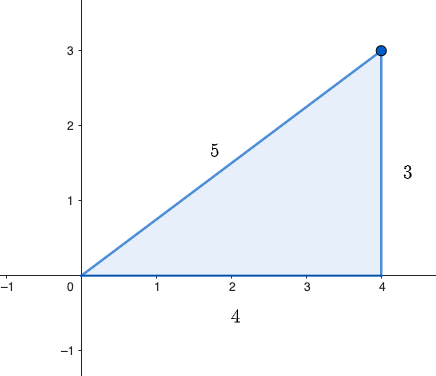 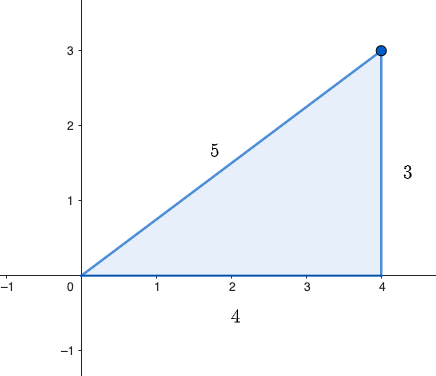 Remember: 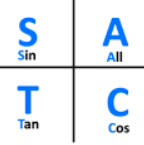 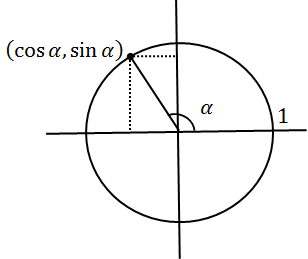 II – Determining a trigonometric ratio given the angle:  If the angle is a “special” angle   	You are expected to give exact values. Examples: Determine the following ratios:Your turn p 195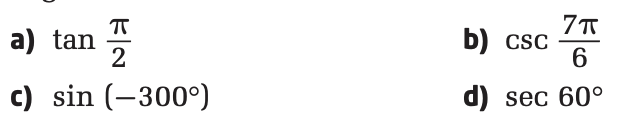  If the angle is not “special” 	You will just use your calculator to get the value of the ratios, but the values won’t be exact. 	Be careful to make sure the mode of the calculator matches the unit used…Examples: 					c) 

III – Determining a trigonometric ratio given the coordinates of a point on its terminal arm: Example: A(-4,3) is on the terminal arm of an angle  in standard position. 
 	  Determine the 6 trig ratios of that angle.IV – Determining a trigonometric ratio given another ratio: Example:  is in quadrant III and .   Determine  and .V – Determining an angle given a trig ratio: Reminder:Special values for sin and cos: 		
Special values for tan:For these values, we expect exact angles.Examples:Solve   for  .


Solve   for  .


Solve   for  .

Solve   for  .

Solve   for  .

Solve   for  .

Solve   for  .

NOTE: The values of  and  can only be between -1 and 1 included.
 	Therefore an equation like   has no solution!Hwk: p 201 # 1 – 17, 19 – 21.